Dr. Zachary Sisler, DDSAssociate Faculty	Zachary Sisler, D.D.S. is an Associate Faculty Member for The Dawson Academy, where he attends the Academy’s seminars and hands-on courses to mentor current students on their path to mastery in complete dentistry. Dr. Sisler also owns a private practice in Shippensburg, Pennsylvania and he focuses his practices on cosmetic, implants and restorative dentistry.  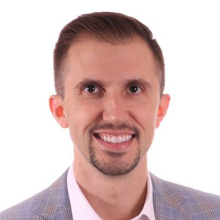 Dr. Sisler has also contributed guest columns and articles about restorative treatments, case acceptance, treating the worn dentition, and others to dental trade publications like Inside Dentistry and Compendium. He presented at the American Academy of Cosmetic Dentistry (AACD) conference in Chicago in 2018.He’s a member of several dental organizations, including the American Dental Association, Academy of General Dentistry, American Academy of Cosmetic Dentistry and American Equilibration Society. Dr. Sisler has been honored with American Association of Endodontics Student Achievement Award and the Quintessence Book Award for Restorative Dentistry. 